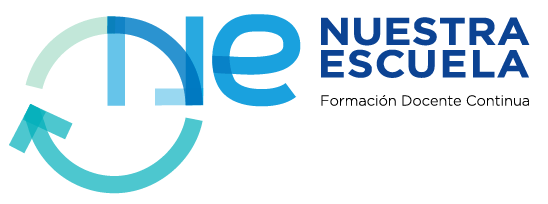 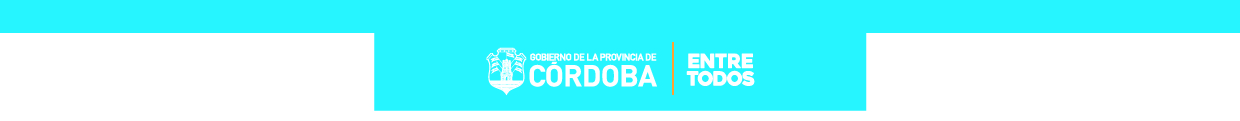 ACUERDOS DIDÁCTICOSRúbrica como instrumento de seguimiento y monitoreoEstimado Director/a:El presente instrumento debe ser cumplimentado y enviado al Tutor, con copia al Supervisor, hasta el día 15 de noviembre del corriente año, su  intencionalidad es la autoevaluación en relación con los Acuerdos Didácticos celebrados, invita a pensar el trabajo realizado como colectivo docente en el desarrollo y sostenimiento de estos acuerdos. Podrán utilizar esta rúbrica en la 4° Jornada Institucional y deberá ser incluida en el Portafolio Institucional.NOMBRE DE LA ESCUELA:CUE:LOCALIDAD:DEPARTAMENTO:ZONA/REGIÓN ESCOLAR:SUPERVISOR:TUTOR:NOMBRE DE LA ESCUELA:CUE:LOCALIDAD:DEPARTAMENTO:ZONA/REGIÓN ESCOLAR:SUPERVISOR:TUTOR:NOMBRE DE LA ESCUELA:CUE:LOCALIDAD:DEPARTAMENTO:ZONA/REGIÓN ESCOLAR:SUPERVISOR:TUTOR:NOMBRE DE LA ESCUELA:CUE:LOCALIDAD:DEPARTAMENTO:ZONA/REGIÓN ESCOLAR:SUPERVISOR:TUTOR:NOMBRE DE LA ESCUELA:CUE:LOCALIDAD:DEPARTAMENTO:ZONA/REGIÓN ESCOLAR:SUPERVISOR:TUTOR:NOMBRE DE LA ESCUELA:CUE:LOCALIDAD:DEPARTAMENTO:ZONA/REGIÓN ESCOLAR:SUPERVISOR:TUTOR:Categorías de análisis:1- Desarrollo muy avanzando: atiende a la problemática de la que surge; los docentes participan en su elaboración y desarrollo; se encuentra expresado y desarrollado en las planificaciones institucionales y de aula; total coherencia entre propuestas, prácticas y evaluación de la enseñanza…2-Desarrollo avanzando: responde a la problemática inicial; los docentes participan en su elaboración o en su desarrollo; se encuentra expresado y desarrollado en las planificaciones institucionales y en algunas de aula; mantiene coherencia entre propuestas, prácticas y evaluación de la enseñanza…3- Desarrollo poco avanzado: en principio surge de una problemática; algunos docentes participan en su elaboración o en su desarrollo; se encuentra expresado y desarrollado en las planificaciones institucionales; poca coherencia entre propuestas, prácticas y evaluación de la enseñanza…4- Desarrollo escaso: no atiende a la problemática de la que surge; los docentes no participan en su elaboración ni en su desarrollo; se encuentra expresado en las planificaciones; sin coherencia entre propuestas, prácticas y evaluación de la enseñanza…Categorías de análisis:1- Desarrollo muy avanzando: atiende a la problemática de la que surge; los docentes participan en su elaboración y desarrollo; se encuentra expresado y desarrollado en las planificaciones institucionales y de aula; total coherencia entre propuestas, prácticas y evaluación de la enseñanza…2-Desarrollo avanzando: responde a la problemática inicial; los docentes participan en su elaboración o en su desarrollo; se encuentra expresado y desarrollado en las planificaciones institucionales y en algunas de aula; mantiene coherencia entre propuestas, prácticas y evaluación de la enseñanza…3- Desarrollo poco avanzado: en principio surge de una problemática; algunos docentes participan en su elaboración o en su desarrollo; se encuentra expresado y desarrollado en las planificaciones institucionales; poca coherencia entre propuestas, prácticas y evaluación de la enseñanza…4- Desarrollo escaso: no atiende a la problemática de la que surge; los docentes no participan en su elaboración ni en su desarrollo; se encuentra expresado en las planificaciones; sin coherencia entre propuestas, prácticas y evaluación de la enseñanza…Categorías de análisis:1- Desarrollo muy avanzando: atiende a la problemática de la que surge; los docentes participan en su elaboración y desarrollo; se encuentra expresado y desarrollado en las planificaciones institucionales y de aula; total coherencia entre propuestas, prácticas y evaluación de la enseñanza…2-Desarrollo avanzando: responde a la problemática inicial; los docentes participan en su elaboración o en su desarrollo; se encuentra expresado y desarrollado en las planificaciones institucionales y en algunas de aula; mantiene coherencia entre propuestas, prácticas y evaluación de la enseñanza…3- Desarrollo poco avanzado: en principio surge de una problemática; algunos docentes participan en su elaboración o en su desarrollo; se encuentra expresado y desarrollado en las planificaciones institucionales; poca coherencia entre propuestas, prácticas y evaluación de la enseñanza…4- Desarrollo escaso: no atiende a la problemática de la que surge; los docentes no participan en su elaboración ni en su desarrollo; se encuentra expresado en las planificaciones; sin coherencia entre propuestas, prácticas y evaluación de la enseñanza…Categorías de análisis:1- Desarrollo muy avanzando: atiende a la problemática de la que surge; los docentes participan en su elaboración y desarrollo; se encuentra expresado y desarrollado en las planificaciones institucionales y de aula; total coherencia entre propuestas, prácticas y evaluación de la enseñanza…2-Desarrollo avanzando: responde a la problemática inicial; los docentes participan en su elaboración o en su desarrollo; se encuentra expresado y desarrollado en las planificaciones institucionales y en algunas de aula; mantiene coherencia entre propuestas, prácticas y evaluación de la enseñanza…3- Desarrollo poco avanzado: en principio surge de una problemática; algunos docentes participan en su elaboración o en su desarrollo; se encuentra expresado y desarrollado en las planificaciones institucionales; poca coherencia entre propuestas, prácticas y evaluación de la enseñanza…4- Desarrollo escaso: no atiende a la problemática de la que surge; los docentes no participan en su elaboración ni en su desarrollo; se encuentra expresado en las planificaciones; sin coherencia entre propuestas, prácticas y evaluación de la enseñanza…Categorías de análisis:1- Desarrollo muy avanzando: atiende a la problemática de la que surge; los docentes participan en su elaboración y desarrollo; se encuentra expresado y desarrollado en las planificaciones institucionales y de aula; total coherencia entre propuestas, prácticas y evaluación de la enseñanza…2-Desarrollo avanzando: responde a la problemática inicial; los docentes participan en su elaboración o en su desarrollo; se encuentra expresado y desarrollado en las planificaciones institucionales y en algunas de aula; mantiene coherencia entre propuestas, prácticas y evaluación de la enseñanza…3- Desarrollo poco avanzado: en principio surge de una problemática; algunos docentes participan en su elaboración o en su desarrollo; se encuentra expresado y desarrollado en las planificaciones institucionales; poca coherencia entre propuestas, prácticas y evaluación de la enseñanza…4- Desarrollo escaso: no atiende a la problemática de la que surge; los docentes no participan en su elaboración ni en su desarrollo; se encuentra expresado en las planificaciones; sin coherencia entre propuestas, prácticas y evaluación de la enseñanza…Categorías de análisis:1- Desarrollo muy avanzando: atiende a la problemática de la que surge; los docentes participan en su elaboración y desarrollo; se encuentra expresado y desarrollado en las planificaciones institucionales y de aula; total coherencia entre propuestas, prácticas y evaluación de la enseñanza…2-Desarrollo avanzando: responde a la problemática inicial; los docentes participan en su elaboración o en su desarrollo; se encuentra expresado y desarrollado en las planificaciones institucionales y en algunas de aula; mantiene coherencia entre propuestas, prácticas y evaluación de la enseñanza…3- Desarrollo poco avanzado: en principio surge de una problemática; algunos docentes participan en su elaboración o en su desarrollo; se encuentra expresado y desarrollado en las planificaciones institucionales; poca coherencia entre propuestas, prácticas y evaluación de la enseñanza…4- Desarrollo escaso: no atiende a la problemática de la que surge; los docentes no participan en su elaboración ni en su desarrollo; se encuentra expresado en las planificaciones; sin coherencia entre propuestas, prácticas y evaluación de la enseñanza…ACUERDO DIDÁCTICOTranscribirlos1234Justificar la elección y consignar cuál es el impacto real en los aprendizajes de los estudiantes.